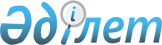 Об установлении карантина на улице Карла Маркса в селе Исы Байзакова Байзаковского сельского округа Иртышского района
					
			Утративший силу
			
			
		
					Решение акима Байзаковского сельского округа Иртышского района Павлодарской области от 26 мая 2015 года № 2. Зарегистрировано Департаментом юстиции Павлодарской области 16 июня 2015 года № 4526. Утратило силу решением акима Байзаковского сельского округа Иртышского района Павлодарской области от 7 августа 2015 года N 3      Сноска. Утратило силу решением акима Байзаковского сельского округа Иртышского района Павлодарской области от 07.08.2015 N 3.

      В соответствии со статьей 10-1 Закона Республики Казахстан от 10 июля 2002 года "О ветеринарии", статьи 35 Закона Республики Казахстан от 23 января 2001 года "О местном государственном управлении и самоуправлении в Республике Казахстан", на основании представления главного государственного ветеринарно-санитарного инспектора государственного учреждения "Иртышская районная территориальная инспекция Комитета ветеринарного контроля и надзора Министерства сельского хозяйства Республики Казахстан", в целях ликвидации очагов заразных заболеваний животных, аким Байзаковского сельского округа Иртышского района РЕШИЛ:

      1.  В связи с выявлением очага заболевания эмфизематозного карбункула среди сельскохозяйственных животных установить карантин на улице Карла Маркса в селе Исы Байзакова Байзаковского сельского округа Иртышского района.

      2.  Руководителю государственного учреждения "Отдел ветеринарии Иртышского района" (по согласованию), руководителю Иртышской районной территориальной инспекции Комитета ветеринарного контроля и надзора Министерства сельского хозяйства Республики Казахстан (по согласованию) принять необходимые меры, вытекающие из настоящего решения в соответствии с действующим законодательством.

      3.  Контроль за выполнением настоящего решения оставляю за собой.

      4.  Настоящее решение вводится в действие по истечении десяти календарных дней после его первого официального опубликования.


					© 2012. РГП на ПХВ «Институт законодательства и правовой информации Республики Казахстан» Министерства юстиции Республики Казахстан
				
      Аким Байзаковского сельского округа

А. Сарсембаев

      СОГЛАСОВАНО

      Руководитель

      Государственного учреждения

      "Отдел ветеринарии

      Иртышского района"

Усаханов Ж. Ж.

      "26" мая 2015 года

      СОГЛАСОВАНО

      Руководитель

      Иртышской районной

      Территориальной инспекции

      комитета ветеринарного

      контроля и надзора

      Министерства сельского хозяйства

      Республики Казахстан

Каримжанов Е. А.

      "26" мая 2015 года
